JOMS Poetry Wheel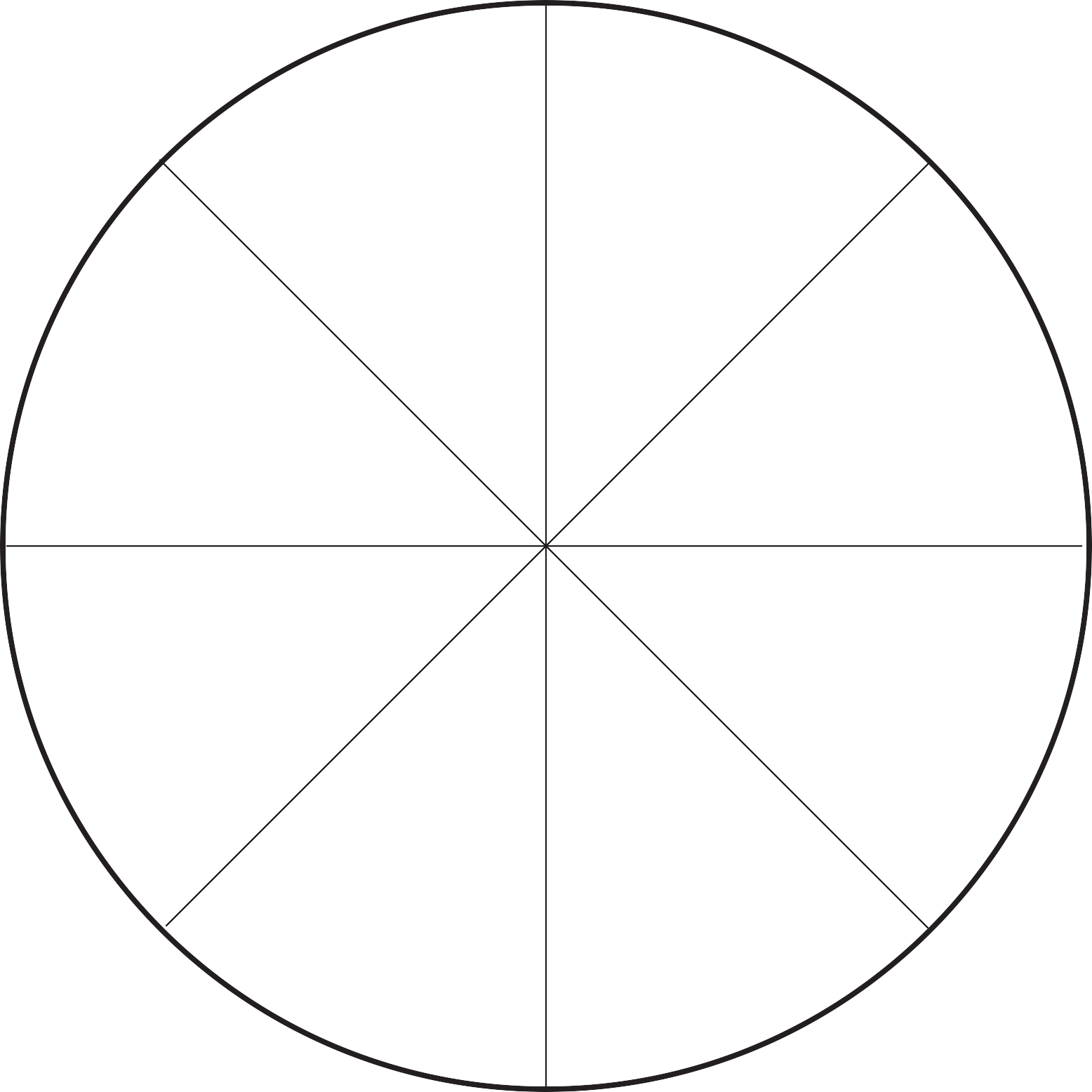 